CADANGAN STRUKTUR PELAKSANAAN KURSUS KEPEMIMPINAN MANIK KAYU UNIT PENGAKAP KANAK-KANAK UNTUK PENOLONG-PENOLONG PEMIMPIN PENGAKAPKUMPULAN LATIHAN MALAYSIA, INSTITUT PENDIDIKAN GURU
KEMENTERIAN PENDIDIKAN MALAYSIA (KLMIPG)PROGRAM IJAZAH SARJANA MUDA PENDIDIKAN (DENGAN KEPUJIAN)Tempoh Program	:	Empat Tahun (Lapan Semester)Cara Pelaksanaan	:	Ringkasan Maklumat Kursus (RMK) dan Ekstra-KokurikulumProses Pelaksanaan	:#Mohon semua pesuruhjaya daerah KLMIPG aagar dapat melaksanakan program seperti di atas bagi membolehkan ahli pengakap KLMIPG dikalungkan dengan dua butir manik kayu pada Semeter 8 nanti.Disediakan oleh,ZAINAL ARIFF BIN MAT,Ketua Pesuruhjaya Pengakap Negeri,MPKLMIPG22 MEI 2017TAHUNSEMESTERPENGISIANCATATANTAHUN 1Semester 1Penentuan/Pengagihan Unit Beruniform oleh Penyelaras UBPendaftaran keahlian pengakap (selama Empat Tahun)Pra-RMKTAHUN 1Semester 2RMK Kod MPU3062 –Interaksi MingguanKMK Penerangan dan Peringkat 1 UPKK (4H3M) –ikut RMKPenentuan Kumpulan Pengakap (UPKK) untuk Penolong Pemimpin (IPG dan Sekolah Angkat)Daftarsebagai Penolong Pemimpin di PPM Daerah Sekolah Angkat yang berkenaan.Kursus Wajib berdasarkan RMKKMK berdasarkan PPMDianugerahkan Sijil KMK Penerangan dan Peringkat 1TAHUN 2Semester 1KMK Peringkat 2 (Latihan Dalam Perkhidmatan di Kumpulan – Semasa praktikum 8 minggu atau di sekolah angkat sahaja)Membantu jurulatih/pemimpin mengendalikan interaksi mingguan, sama ada di IPG atau di sekolah.Ekstra-kokurikulum/ Beyond RMKDianugerahkan Sijil KMK Peringkat 2TAHUN 2Semester 2Daftar sebagai PenolongPemimpin di PPM Daerah Sekolah Angkat yang berkenaan.Kursus Kepemimpinan Manik Kayu Peringkat 3A Kursus Kepemimpinan Manik Kayu Peringkat 3BMembantu jurulatih/pemimpin pengakap mengendalikan interaksi mingguan di IPG dan di sekolah angkat.Ekstra-kokurikulum/ Beyond RMKDianugerahkan Sijil KMK Peringkat 3TAHUN 3Semester 1Kursus Kepemimpinan Manik Kayu Peringkat 4 (Praktikum 12 Minggu)Kursus Kepemimpinan Manik KayuPeringkat PenilaianMembantu jurulatih/pemimpin mengendalikan interaksi mingguan di IPG dan di sekolah angkat.Ekstra-kokurikulum/ Beyond RMKDianugerahkan Sijil KMK Peringkat 4TAHUN 3Semester 2Daftar sebagai Penolong Pemimpin Pengakapdi PPM Daerah Sekolah Angkat yang berkenaan.Melaksanakan aktiviti Messengger of Peace (MoP)Melaksanakan aktiviti Scouts of the World Award (SWA)Membantu jurulatih/pemimpin pengakap mengendalikan interaksi mingguan di IPG dan di sekolah angkat.Aktiviti Sukarela/Nilai TambahTAHUN 4Semester 1Melaksanakan aktiviti Scouts of the World Award (SWA)Membantu jurulatih/pemimpin pengakap mengendalikan interaksi mingguan di IPG dan di sekolah angkat.Aktiviti Sukarela/Nilai TambahTAHUN 4Semester 2Daftar sebagai Penolong Pemimpin Pengakap di PPM Daerah Sekolah Angkat yang berkenaan.Istiadat Pengalungan Dua Butir Manik Kayu oleh MPKLMIPG dengan kerjasama PPM Daerah Sekolah Angkat yang berkenaan.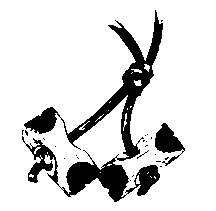 